１　自分を知ろう（１）　自分の栄養バランスは　　　　　　　　　　　　（２）　体脂肪率と筋肉量の判定は　食事摂取基準２　今まで学習したことを振り返ろう　これまでの学習してきたことを取り入れながら、食事を作る人に伝え、協力してもらうためにトリセツを作ろう。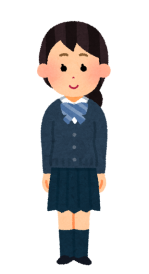 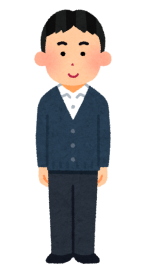 栄養素名少ない基準値多いカルシウム鉄ビタミンＣ食塩たんぱく質脂質炭水化物年齢栄養素12歳～14歳12歳～14歳15歳～17歳15歳～17歳年齢栄養素男女男女カルシウム（mg）１０００８００８００６５０鉄（mg）１１.０１４.０９.５１０.５ビタミンＣ（mg）１００１００１００１００食塩（ｇ）９７.５９７.５